Питание в школьной столовой(анкета для школьника)В ноябре 2021-2022 учебного года прошло  онлайн-анкетирование школьников по вопросам качества питания в школьной столовой. В анкетирование приняли участие 150 человек с 5 по 11 класс. Школьникам предлагалось ответить на 12 вопросов. Так, ответами и вопросами стали: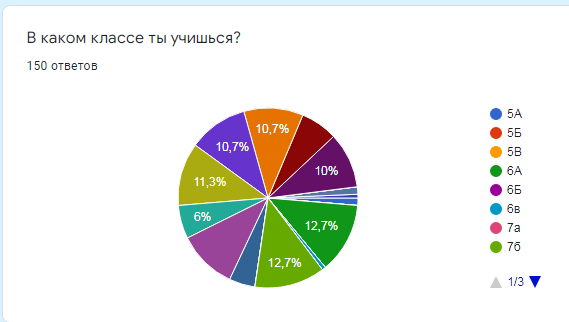 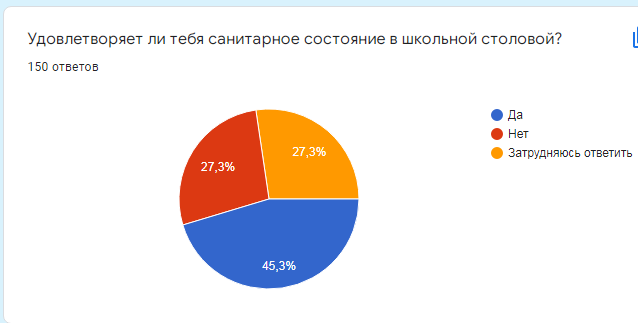 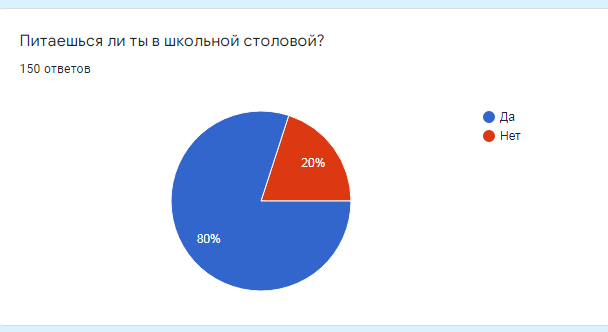 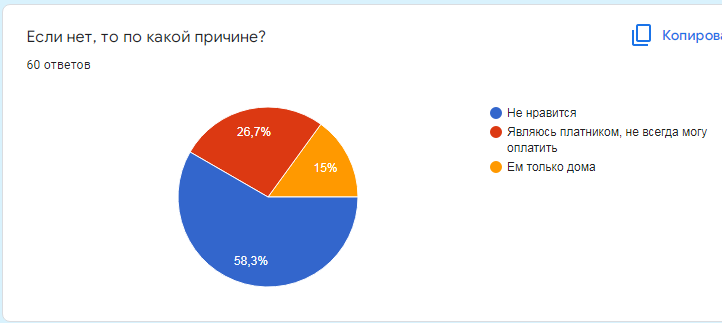 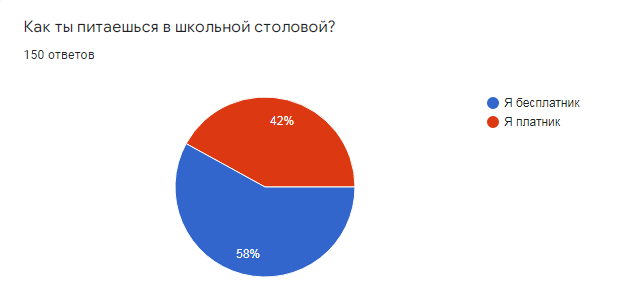 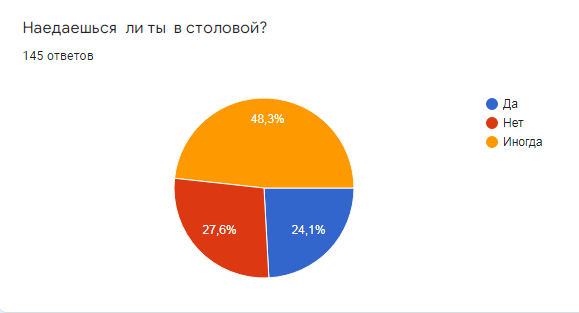 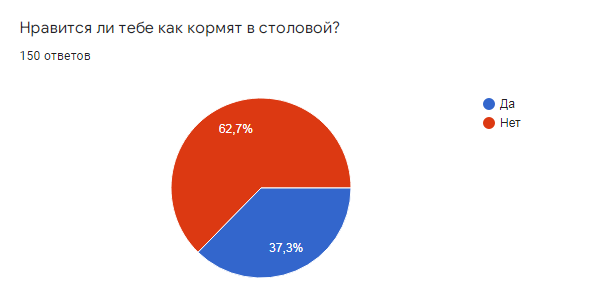 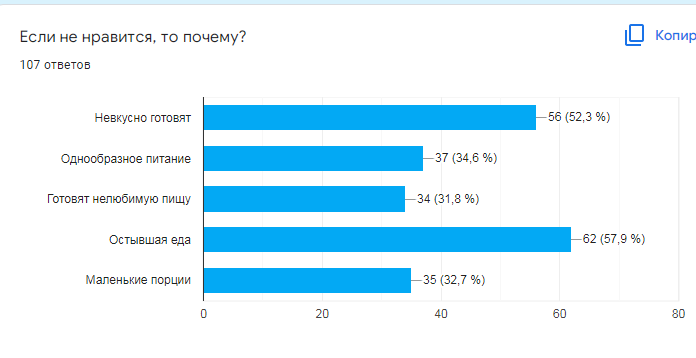 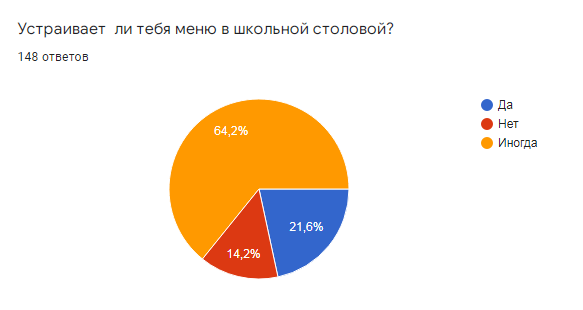 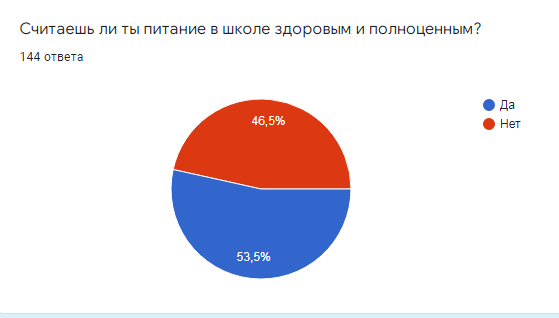 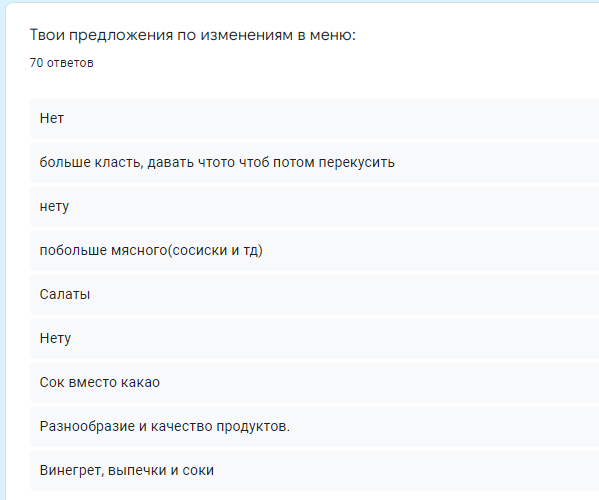 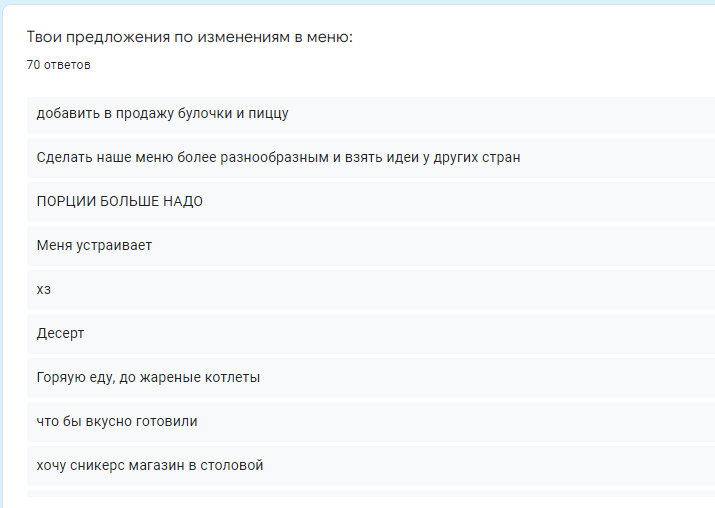 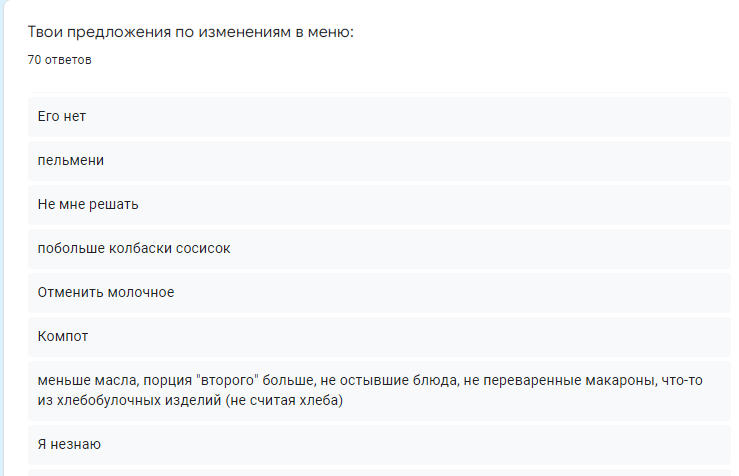 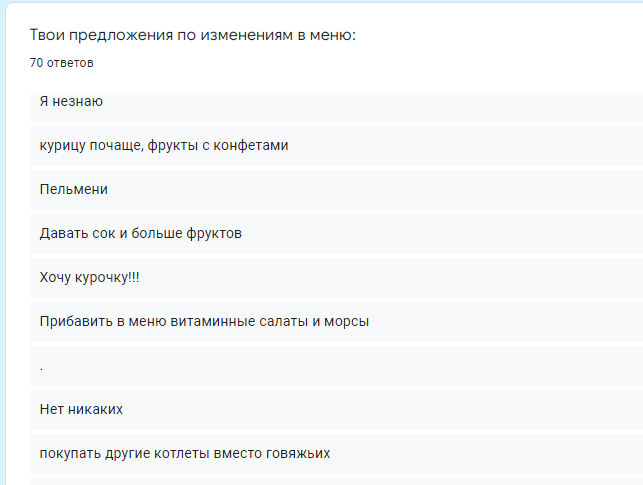 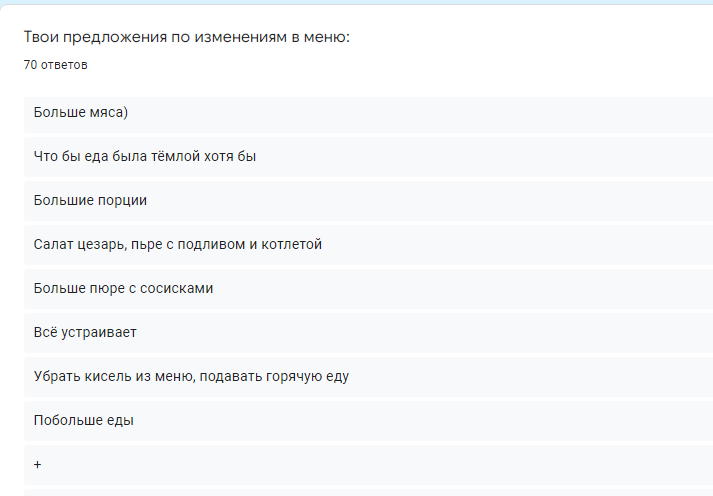 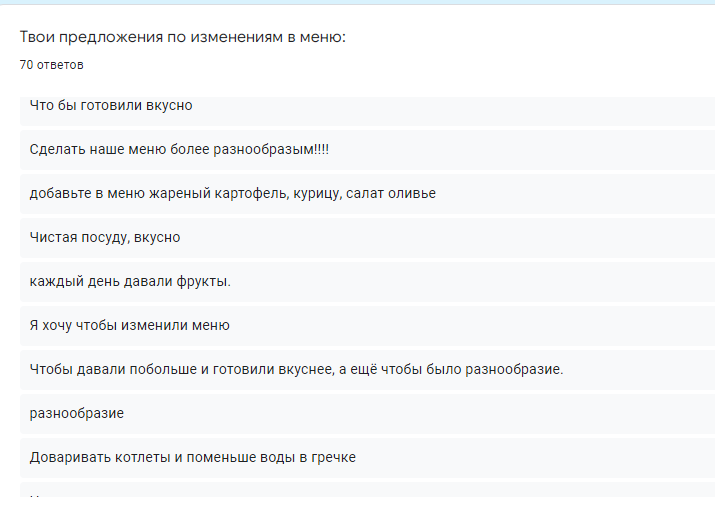 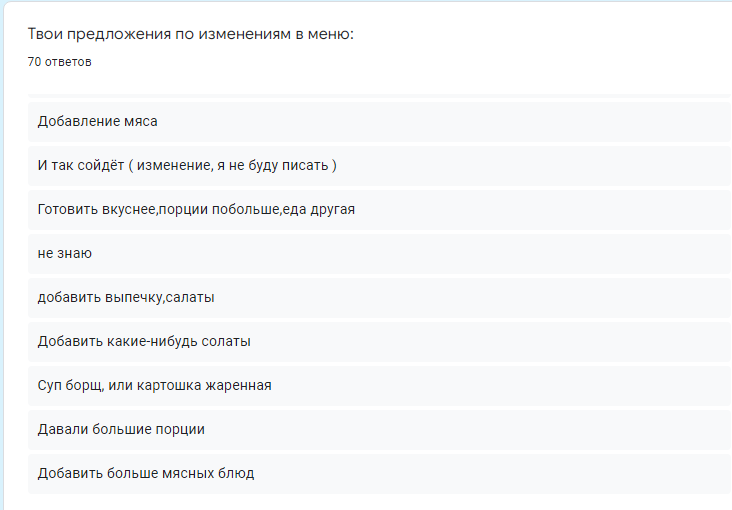 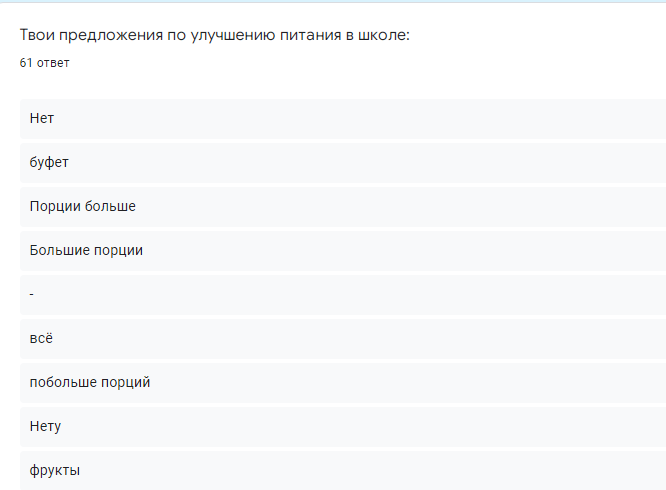 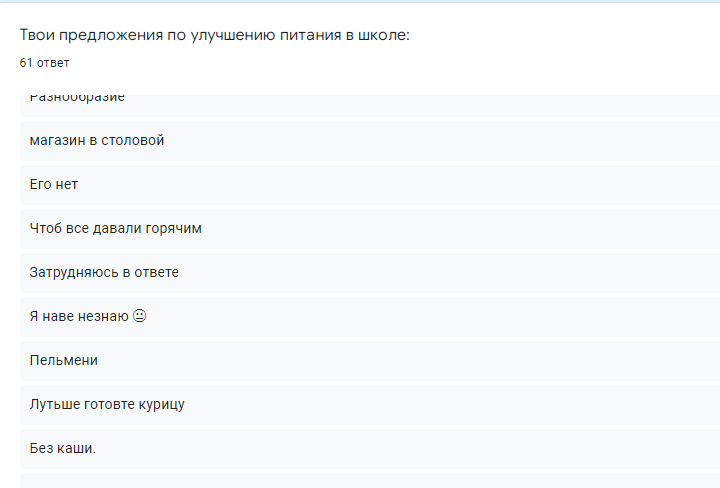 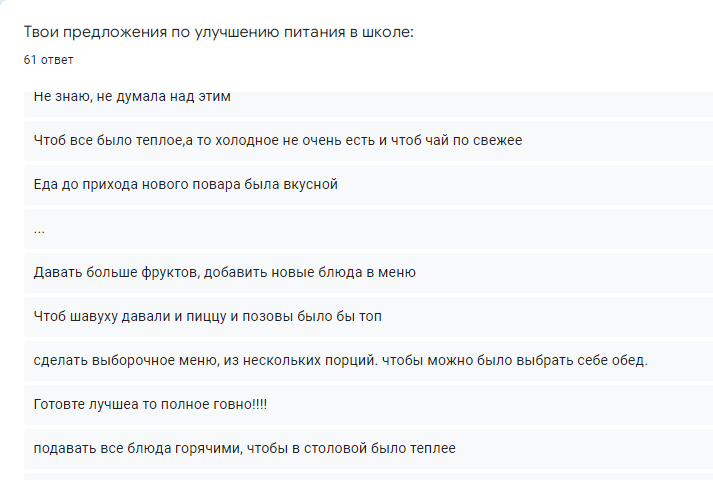 